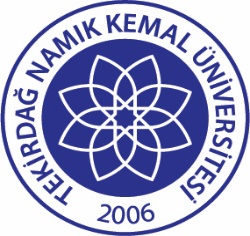 TNKÜ SAĞLIK, KÜLTÜR VE SPOR DAİRE BAŞKANLIĞIBESLENME HİZMETLERİHİJYEN EĞİTİMİ FORMUDoküman No:EYS-FRM-324TNKÜ SAĞLIK, KÜLTÜR VE SPOR DAİRE BAŞKANLIĞIBESLENME HİZMETLERİHİJYEN EĞİTİMİ FORMUHazırlama Tarihi:09.02.2022TNKÜ SAĞLIK, KÜLTÜR VE SPOR DAİRE BAŞKANLIĞIBESLENME HİZMETLERİHİJYEN EĞİTİMİ FORMURevizyon Tarihi:--TNKÜ SAĞLIK, KÜLTÜR VE SPOR DAİRE BAŞKANLIĞIBESLENME HİZMETLERİHİJYEN EĞİTİMİ FORMURevizyon No:0TNKÜ SAĞLIK, KÜLTÜR VE SPOR DAİRE BAŞKANLIĞIBESLENME HİZMETLERİHİJYEN EĞİTİMİ FORMUToplam Sayfa Sayısı:1EĞİTİMİ ALAN PERSONEL ADITARİHİMZAONAYLAYANONAYLAYANONAYLAYANONAYLAYANAdı SoyadıGöreviTarihİmza… / … / 20…